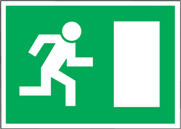 Før enhver benyttelse af lokalet skal det kontrolleres, at samtlige lamper, der hører til flugtvejs- og panikbelysningen, er i orden.Defekte lyskilder skal udskiftes. Batterier vedligeholdes i henhold til vejledning fra leverandøren.Afprøvning af anlæggets automatiske omkobling til batteridrift skal foretages mindst 1 gang om måneden.Afprøvning af anlægget til fuld brændetid (min. 30 minutter) skal foretages mindst 1 gang om året. Der skal føres logbog over prøverne.Afprøvning af omkoblingen sker ved betjening af afbryder mærket: